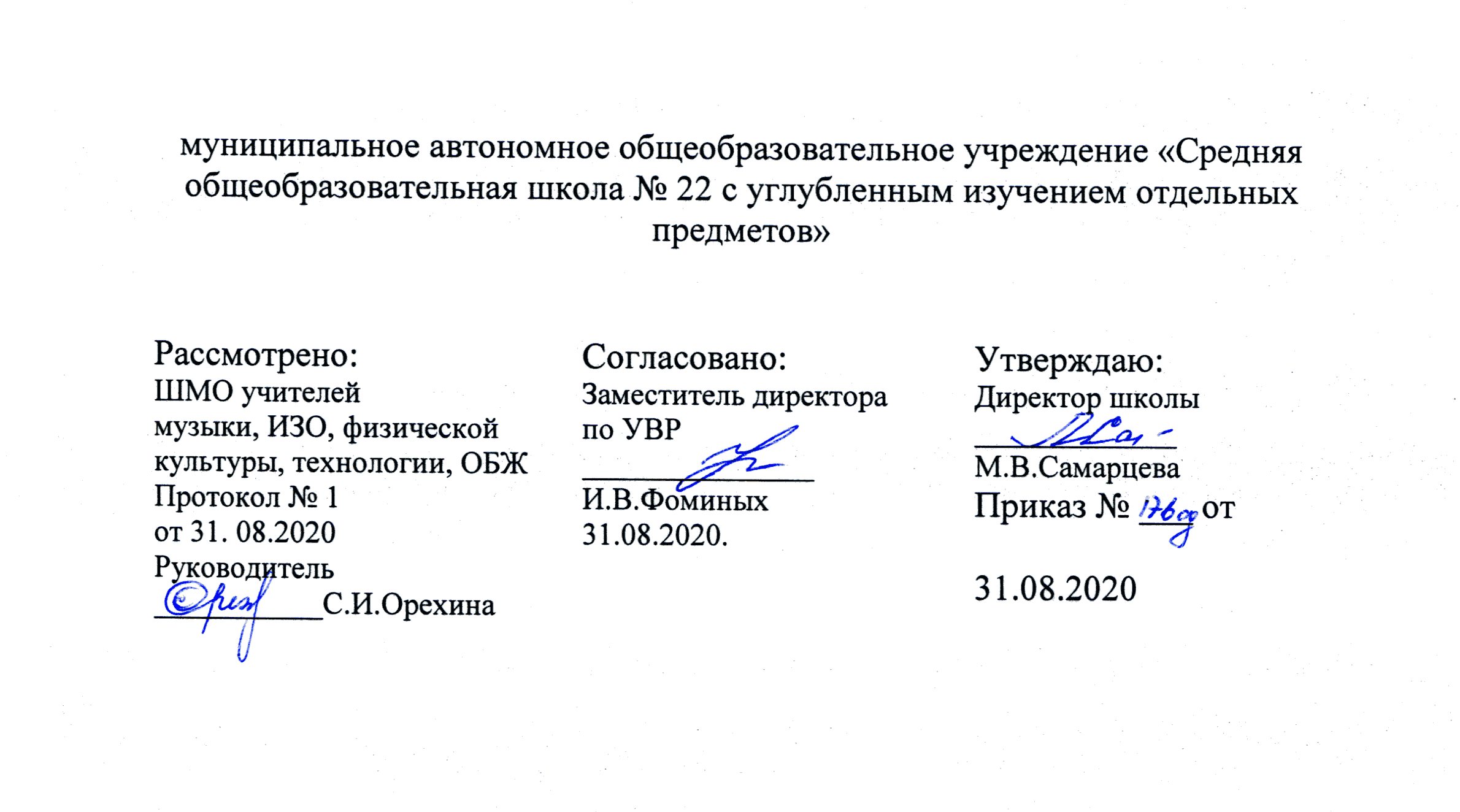 РАБОЧАЯ ПРОГРАММАПО ОСНОВАМ БЕЗОПАСНОСТИ ЖИЗНЕДЕЯТЕЛЬНОСТИ10-11 классыСоставитель: Белячиц А.И., преподаватель-организатор ОБЖг. Каменск-Уральский2020 гПояснительная записка  Рабочая программа по «Основам безопасности жизнедеятельности» разработана в соответствии:Федерального закона «Об образовании в Российской федерации» №273-ФЗ от 29.12.2012 г.;Федерального государственного образовательного стандарта среднего общего образования (утв. приказом Министерства образования и науки РФ от 17 мая 2012 г. № 413);Приказа Министерства образования и науки РФ от 17 мая 2012 г. № 413 "Об утверждении федерального государственного образовательного стандарта среднего общего образования" (с изменениями и дополнениямиПриказ Минобрнауки России от 29 декабря 2014 г. № 1645; Приказ Минобрнауки России от 31 декабря 2015 г. № 1578;  ПриказМинобрнауки России от 29 июня 2017 г. № 613);Примерной основной образовательной программы среднего общего образования (одобрена решением Федерального учебно-методического объединением по общему образованию, протокол заседания от 28 апреля 2016 г. №2/16-з);Основной общеобразовательной программы среднего общего образования (приказ директора школы № 168 от 31.08.2020г.).Для реализации рабочей программы используется учебник «Основы безопасности жизнедеятельности» 10,11 классы: учебник для общеобразовательных организаций / под ред. Смирнова А.Т.// Москва, издательство «Просвещение», 2016 г.  Рабочая программа учебного курса «Основы безопасности жизнедеятельности» для 10-11 класса составлена на основе авторской образовательной программы под общей редакцией А.Т. Смирнова.  Преподавание предмета «Основы безопасности жизнедеятельности» реализуется в общеобразовательном учреждении в объеме 1 часа в неделю 35 часов в год.  Для реализации Рабочей программы используется учебно-методический комплект. Он включает: учебник для 10-11 класса «Основы безопасности жизнедеятельности» (Смирнов А.Т. Хренников Б.О. под редакцией Смирнова А.Т. //Москва, издательство «Просвещение», 2016 г.), включённый в Федеральный перечень учебников, рекомендованных Министерством образования и науки Российской Федерации к использованию в образовательном процессе в общеобразовательных учреждениях.  Содержание программы направлено на освоение учащимися знаний, умений и навыков на базовом уровне, что соответствует Образовательной программе школы. Она включает все темы, предусмотренные региональным компонентом государственного образовательного стандарта основного общего образования по ОБЖ и авторской программой учебного курса.   Курс «Основы безопасности жизнедеятельности» предназначен для воспитания личности безопасного типа, хорошо знакомой с современными проблемами безопасности жизни и жизнедеятельности человека, осознающей их исключительную важность, стремящейся решать эти проблемы, разумно сочетая личные интересы с интересами общества.Цели и задачи  программы обучения  Цели:1. Освоение знаний о безопасном поведении человека в опасных и чрезвычайных ситуациях природного, техногенного и социального характера; их влиянии на безопасность личности, общества и государства; о здоровье человека и здоровом образе жизни, об оказании первой медицинской помощи при неотложных состояниях.2. Развитие личных, духовных и физических качеств, обеспечивающих безопасное поведение в различных опасных и чрезвычайных ситуациях. Воспитание ценностного отношения к человеческой жизни, личному и общественному здоровью. 3. Развитие черт личности, необходимых для безопасного поведения в ЧС; бдительности по предотвращению актов терроризма; потребности в соблюдении ЗОЖ.4. Овладение умениями оценивать возникающие ситуации, опасные для жизни и здоровья; умело действовать в ЧС; оказывать ПМП пострадавшим.5. Развивать умения предвидеть возникновение опасных ситуаций по характерным признакам их проявления, а также на основе анализа специальной информации, получаемой из различных источников.  Программа предусматривает формирование у обучающихся общеучебных умений и навыков, универсальных способов деятельности и ключевых компетенций в области безопасности жизнедеятельности.   Задачи:1. Формирование  у обучающихся научных представлений о принципах и путях снижения фактора риска в деятельности человека и общества;2. Выработка умений предвидеть опасные и чрезвычайные ситуации природного, техногенного и социального характера и адекватно противодействовать им;3. Формирование у обучающихся модели безопасного поведения в условиях повседневной жизни и в различных опасных и чрезвычайных ситуациях, а также развитие способностей оценивать опасные ситуации, принимать решения и действовать безопасно с учетом своих возможностей.  Актуальность программы. В настоящее время вопросы обеспечения безопасности стали одной из насущных потребностей каждого человека, общества, государства.В Стратегии национальной безопасности РФ до 2020 г. отмечено: «В условиях глобализации процессов мирового развития, международных политических и экономических отношений, формирующих новые угрозы и риски для развития личности, общества, государства, Россия в качестве гаранта благополучного национального развития переходит к новой государственной политике в области национальной безопасности».Подготовка подрастающего поколения россиян в области безопасности жизнедеятельности должна основываться на комплексном подходе к формированию у подростков современного уровня культуры безопасности, индивидуальной системы здорового образа жизни, антиэкстремистского мышления и антитеррористического поведения.  Отличительной особенностью данной программы заключается в создании условий для формирования безопасного образовательного пространства при взаимодействии с сотрудниками ГИБДД, МЧС, военкомата и пожарной охраны.  Адресат программы. Программа рассчитана на обучение учащихся 10-11 класса.  Объем программы. Курс «Основы безопасности жизнедеятельности» изучается в 10-11 классах из расчёта 1 часа в неделю для каждой параллели в течение всего учебного года – 35 часов. Занятия проходят по 40 минут.  Формы занятий, используемые при обучении:- учебные и учебно-тренировочные занятия с элементами моделирования опасных и экстремальных ситуаций;- подготовка индивидуальных рефератов;- индивидуальные консультации;- практические занятия;- внеклассная и внешкольная работа (участие во Всероссийской олимпиаде по ОБЖ, мероприятиях и соревнованиях в рамках детско-юношеского движения «Безопасное колесо» и пожарно-прикладным видам соревнований, проведение Дня защиты детей, различных эстафет и викторин по ОБЖ, встречи с ветеранами войны и труда, работниками военкомата, правоохранительных органов, органов ГОЧС, ГИБДД, пожарной охраны и др.).  Планируемые результаты освоенияВ результате изучения учебного предмета «Основы безопасности жизнедеятельности» на уровне среднего общего образования:Выпускник на базовом уровне научится:Основы комплексной безопасностиКомментировать назначение основных нормативных правовых актов, определяющих правила и безопасность дорожного движения;использовать основные нормативные правовые акты в области безопасности дорожного движения для изучения и реализации своих прав и определения ответственности; оперировать основными понятиями в области безопасности дорожного движения;объяснять назначение предметов экипировки для обеспечения безопасности при управлении двухколесным транспортным средством;действовать согласно указанию на дорожных знаках;пользоваться официальными источниками для получения информации в области безопасности дорожного движения;прогнозировать и оценивать последствия своего поведения в качестве пешехода, пассажира или водителя транспортного средства в различных дорожных ситуациях для сохранения жизни и здоровья (своих и окружающих людей);составлять модели личного безопасного поведения в повседневной жизнедеятельности и в опасных и чрезвычайных ситуациях на дороге (в части, касающейся пешеходов, пассажиров и водителей транспортных средств);комментировать назначение нормативных правовых актов в области охраны окружающей среды;использовать основные нормативные правовые акты в области охраны окружающей среды для изучения и реализации своих прав и определения ответственности; оперировать основными понятиями в области охраны окружающей среды;распознавать наиболее неблагоприятные территории в районе проживания;описывать факторы экориска, объяснять, как снизить последствия их воздействия;определять, какие средства индивидуальной защиты необходимо использовать в зависимости от поражающего фактора при ухудшении экологической обстановки;опознавать организации, отвечающие за защиту прав потребителей и благополучие человека, природопользование и охрану окружающей среды, для обращения в случае необходимости;опознавать, для чего применяются и используются экологические знаки;пользоваться официальными источниками для получения информации об экологической безопасности и охране окружающей среды;прогнозировать и оценивать свои действия в области охраны окружающей среды;составлять модель личного безопасного поведения в повседневной жизнедеятельности и при ухудшении экологической обстановки;распознавать явные и скрытые опасности в современных молодежных хобби;соблюдать правила безопасности в увлечениях, не противоречащих законодательству РФ;использовать нормативные правовые акты для определения ответственности за противоправные действия и асоциальное поведение во время занятий хобби;пользоваться официальными источниками для получения информации о рекомендациях по обеспечению безопасности во время современных молодежными хобби;прогнозировать и оценивать последствия своего поведения во время занятий современными молодежными хобби;применять правила и рекомендации для составления модели личного безопасного поведения во время занятий современными молодежными хобби;распознавать опасности, возникающие в различных ситуациях на транспорте, и действовать согласно обозначению на знаках безопасности и в соответствии с сигнальной разметкой;использовать нормативные правовые акты для определения ответственности за асоциальное поведение на транспорте; пользоваться официальными источниками для получения информации о правилах и рекомендациях по обеспечению безопасности на транспорте;прогнозировать и оценивать последствия своего поведения на транспорте;составлять модель личного безопасного поведения в повседневной жизнедеятельности и в опасных и чрезвычайных ситуациях на транспорте.Защита населения Российской Федерации от опасных и чрезвычайных ситуацийКомментировать назначение основных нормативных правовых актов в области защиты населения и территорий от опасных и чрезвычайных ситуаций;использовать основные нормативные правовые акты в области защиты населения и территорий от опасных и чрезвычайных ситуаций для изучения и реализации своих прав и определения ответственности; оперировать основными понятиями в области защиты населения и территорий от опасных и чрезвычайных ситуаций;раскрывать составляющие государственной системы, направленной на защиту населения от опасных и чрезвычайных ситуаций;приводить примеры основных направлений деятельности государственных служб по защите населения и территорий от опасных и чрезвычайных ситуаций: прогноз, мониторинг, оповещение, защита, эвакуация, аварийно-спасательные работы, обучение населения;приводить примеры потенциальных опасностей природного, техногенного и социального характера, характерных для региона проживания, и опасностей и чрезвычайных ситуаций, возникающих при ведении военных действий или вследствие этих действий;объяснять причины их возникновения, характеристики, поражающие факторы, особенности и последствия;использовать средства индивидуальной, коллективной защиты и приборы индивидуального дозиметрического контроля;действовать согласно обозначению на знаках безопасности и плане эвакуации; вызывать в случае необходимости службы экстренной помощи;прогнозировать и оценивать свои действия в области обеспечения личной безопасности в опасных и чрезвычайных ситуациях мирного и военного времени;пользоваться официальными источниками для получения информации о защите населения от опасных и чрезвычайных ситуаций в мирное и военное время;составлять модель личного безопасного поведения в условиях опасных и чрезвычайных ситуаций мирного и военного времени.Основы противодействия экстремизму, терроризму и наркотизму в Российской ФедерацииХарактеризовать особенности экстремизма, терроризма и наркотизма в Российской Федерации;объяснять взаимосвязь экстремизма, терроризма и наркотизма;оперировать основными понятиями в области противодействия экстремизму, терроризму и наркотизму в Российской Федерации;раскрывать предназначение общегосударственной системы противодействия экстремизму, терроризму и наркотизму;объяснять основные принципы и направления противодействия экстремистской, террористической деятельности и наркотизму;комментировать назначение основных нормативных правовых актов, составляющих правовую основу противодействия экстремизму, терроризму и наркотизму в Российской Федерации;описывать органы исполнительной власти, осуществляющие противодействие экстремизму, терроризму и наркотизму в Российской Федерации;пользоваться официальными сайтами и изданиями органов исполнительной власти, осуществляющих противодействие экстремизму, терроризму и наркотизму в Российской Федерации, для обеспечения личной безопасности;использовать основные нормативные правовые акты в области противодействия экстремизму, терроризму и наркотизму в Российской Федерации для изучения и реализации своих прав, определения ответственности; распознавать признаки вовлечения в экстремистскую и террористическую деятельность;распознавать симптомы употребления наркотических средств;описывать способы противодействия вовлечению в экстремистскую и террористическую деятельность, распространению и употреблению наркотических средств;использовать официальные сайты ФСБ России, Министерства юстиции Российской Федерации для ознакомления с перечнем организаций, запрещенных в Российской Федерации в связи с экстремистской и террористической деятельностью;описывать действия граждан при установлении уровней террористической опасности;описывать правила и рекомендации в случае проведения террористической акции;составлять модель личного безопасного поведения при установлении уровней террористической опасности и угрозе совершения террористической акции.Основы здорового образа жизниКомментировать назначение основных нормативных правовых актов в области здорового образа жизни;использовать основные нормативные правовые акты в области здорового образа жизни для изучения и реализации своих прав;оперировать основными понятиями в области здорового образа жизни;описывать факторы здорового образа жизни;объяснять преимущества здорового образа жизни;объяснять значение здорового образа жизни для благополучия общества и государства;описывать основные факторы и привычки, пагубно влияющие на здоровье человека; раскрывать сущность репродуктивного здоровья;распознавать факторы, положительно и отрицательно влияющие на репродуктивное здоровье;пользоваться официальными источниками для получения информации  о здоровье, здоровом образе жизни, сохранении и укреплении репродуктивного здоровья.Основы медицинских знаний и оказание первой помощиКомментировать назначение основных нормативных правовых актов в области оказания первой помощи;использовать основные нормативные правовые акты в области оказания первой помощи для изучения и реализации своих прав, определения ответственности; оперировать основными понятиями в области оказания первой помощи;отличать первую помощь от медицинской помощи; распознавать состояния, при которых оказывается первая помощь, и определять мероприятия по ее оказанию;оказывать первую помощь при неотложных состояниях;вызывать в случае необходимости службы экстренной помощи;выполнять переноску (транспортировку) пострадавших различными способами с использованием подручных средств и средств промышленного изготовления;действовать согласно указанию на знаках безопасности медицинского и санитарного назначения;составлять модель личного безопасного поведения при оказании первой помощи пострадавшему;комментировать назначение основных нормативных правовых актов в сфере санитарно-эпидемиологическом благополучия населения;использовать основные нормативные правовые акты в сфере санитарно-эпидемиологического благополучия населения для изучения и реализации своих прав и определения ответственности; оперировать понятием «инфекционные болезни» для определения отличия инфекционных заболеваний от неинфекционных заболеваний и особо опасных инфекционных заболеваний;классифицировать основные инфекционные болезни;определять меры, направленные на предупреждение возникновения и распространения инфекционных заболеваний;действовать в порядке и по правилам поведения в случае возникновения эпидемиологического или бактериологического очага.Основы обороны государстваКомментировать назначение основных нормативных правовых актов в области обороны государства;характеризовать состояние и тенденции развития современного мира и России;описывать национальные интересы РФ и стратегические национальные приоритеты;приводить примеры факторов и источников угроз национальной безопасности, оказывающих негативное влияние на национальные интересы России; приводить примеры основных внешних и внутренних опасностей; раскрывать основные задачи и приоритеты международного сотрудничества РФ в рамках реализации национальных интересов и обеспечения безопасности;разъяснять основные направления обеспечения национальной безопасности и обороны РФ;оперировать основными понятиями в области обороны государства;раскрывать основы и организацию обороны РФ;раскрывать предназначение и использование ВС РФ в области обороны;объяснять направление военной политики РФ в современных условиях;описывать предназначение и задачи Вооруженных Сил РФ, других войск, воинских формирований и органов в мирное и военное время;характеризовать историю создания ВС РФ;описывать структуру ВС РФ;характеризовать виды и рода войск ВС РФ, их предназначение и задачи;распознавать символы ВС РФ;приводить примеры воинских традиций и ритуалов ВС РФ.Правовые основы военной службыКомментировать назначение основных нормативных правовых актов в области воинской обязанности граждан и военной службы;использовать нормативные правовые акты для изучения и реализации своих прав и обязанностей до призыва, во время призыва, во время прохождения военной службы, во время увольнения с военной службы и пребывания в запасе; оперировать основными понятиями в области воинской обязанности граждан и военной службы;раскрывать сущность военной службы и составляющие воинской обязанности гражданина РФ;характеризовать обязательную и добровольную подготовку к военной службе;раскрывать организацию воинского учета;комментировать назначение Общевоинских уставов ВС РФ;использовать Общевоинские уставы ВС РФ при подготовке к прохождению военной службы по призыву, контракту;описывать порядок и сроки прохождения службы по призыву, контракту и альтернативной гражданской службы;объяснять порядок назначения на воинскую должность, присвоения и лишения воинского звания;различать военную форму одежды и знаки различия военнослужащих ВС РФ;описывать основание увольнения с военной службы;раскрывать предназначение запаса;объяснять порядок зачисления и пребывания в запасе; раскрывать предназначение мобилизационного резерва;объяснять порядок заключения контракта и сроки пребывания в резерве.Элементы начальной военной подготовкиКомментировать назначение Строевого устава ВС РФ;использовать Строевой устав ВС РФ при обучении элементам строевой подготовки;оперировать основными понятиями Строевого устава ВС РФ;выполнять строевые приемы и движение без оружия;выполнять воинское приветствие без оружия на месте и в движении, выход из строя и возвращение в строй, подход к начальнику и отход от него;выполнять строевые приемы в составе отделения на месте и в движении;приводить примеры команд управления строем с помощью голоса;описывать назначение, боевые свойства и общее устройство автомата Калашникова;выполнять неполную разборку и сборку автомата Калашникова для чистки и смазки;	описывать порядок хранения автомата;различать составляющие патрона;снаряжать магазин патронами;выполнять меры безопасности при обращении с автоматом Калашникова и патронами в повседневной жизнедеятельности и при проведении стрельб;описывать явление выстрела и его практическое значение;объяснять значение начальной скорости пули, траектории полета пули, пробивного и убойного действия пули при поражении противника;объяснять влияние отдачи оружия на результат выстрела;выбирать прицел и правильную точку прицеливания для стрельбы по неподвижным целям;объяснять ошибки прицеливания по результатам стрельбы;выполнять изготовку к стрельбе;производить стрельбу;объяснять назначение и боевые свойства гранат;различать наступательные и оборонительные гранаты;описывать устройство ручных осколочных гранат; выполнять приемы и правила снаряжения и метания ручных гранат;выполнять меры безопасности при обращении с гранатами;объяснять предназначение современного общевойскового боя;характеризовать современный общевойсковой бой;описывать элементы инженерного оборудования позиции солдата и порядок их оборудования;выполнять приемы «К бою», «Встать»;объяснять, в каких случаях используются перебежки и переползания;выполнять перебежки и переползания (по-пластунски, на получетвереньках, на боку);определять стороны горизонта по компасу, солнцу и часам, по Полярной звезде и признакам местных предметов;передвигаться по азимутам;описывать назначение, устройство, комплектность, подбор и правила использования противогаза, респиратора, общевойскового защитного комплекта (ОЗК) и легкого защитного костюма (Л-1);применять средства индивидуальной защиты;действовать по сигналам оповещения исходя из тактико-технических характеристик (ТТХ) средств индивидуальной защиты от оружия массового поражения;описывать состав и область применения аптечки индивидуальной;раскрывать особенности оказания первой помощи в бою;выполнять приемы по выносу раненых с поля боя.Военно-профессиональная деятельностьРаскрывать сущность военно-профессиональной деятельности;объяснять порядок подготовки граждан по военно-учетным специальностям;оценивать уровень своей подготовки и осуществлять осознанное самоопределение по отношению к военно-профессиональной деятельности;характеризовать особенности подготовки офицеров в различных учебных и военно-учебных заведениях;использовать официальные сайты для ознакомления с правилами приема в высшие военно-учебные заведения ВС РФ и учреждения высшего образования МВД России, ФСБ России, МЧС России. Выпускник на базовом уровне получит возможность научиться:Основы комплексной безопасностиОбъяснять, как экологическая безопасность связана с национальной безопасностью и влияет на нее .Защита населения Российской Федерации от опасных и чрезвычайных ситуацийУстанавливать и использовать мобильные приложения служб, обеспечивающих защиту населения от опасных и чрезвычайных ситуаций, для обеспечения личной безопасности.Основы обороны государстваОбъяснять основные задачи и направления развития, строительства, оснащения и модернизации ВС РФ;приводить примеры применения различных типов вооружения и военной техники в войнах и конфликтах различных исторических периодов, прослеживать их эволюцию.Элементы начальной военной подготовкиПриводить примеры сигналов управления строем с помощью рук, флажков и фонаря;определять назначение, устройство частей и механизмов автомата Калашникова;выполнять чистку и смазку автомата Калашникова;выполнять нормативы неполной разборки и сборки автомата Калашникова;описывать работу частей и механизмов автомата Калашникова при стрельбе;выполнять норматив снаряжения магазина автомата Калашникова патронами;описывать работу частей и механизмов гранаты при метании;выполнять нормативы надевания противогаза, респиратора и общевойскового защитного комплекта (ОЗК).Военно-профессиональная деятельностьВыстраивать индивидуальную траекторию обучения с возможностью получения военно-учетной специальности и подготовки к поступлению в высшие военно-учебные заведения ВС РФ и учреждения высшего образования МВД России, ФСБ России, МЧС России;оформлять необходимые документы для поступления в высшие военно-учебные заведения ВС РФ и учреждения высшего образования МВД России, ФСБ России, МЧС России.                                                    Содержание учебного курса    Базовый уровеньОсновы комплексной безопасностиЭкологическая безопасность и охрана окружающей среды. Влияние экологической безопасности на национальную безопасность РФ. Права, обязанности и ответственность гражданина в области охраны окружающей среды. Организации, отвечающие за защиту прав потребителей и благополучие человека, природопользование и охрану окружающей среды, и порядок обращения в них. Неблагоприятные районы в месте проживания и факторы экориска. Средства индивидуальной защиты. Предназначение и использование экологических знаков.Безопасность на транспорте. Правила безопасного поведения в общественном транспорте, в такси и маршрутном такси, на железнодорожном транспорте, на воздушном и водном транспорте. Предназначение и использование сигнальных цветов, знаков безопасности и сигнальной разметки. Виды ответственности за асоциальное поведение на транспорте. Правила безопасности дорожного движения (в части, касающейся пешеходов, пассажиров и водителей транспортных средств: мопедов, мотоциклов, легкового автомобиля). Предназначение и использование дорожных знаков.Явные и скрытые опасности современных молодежных хобби. Последствия и ответственность.Защита населения Российской Федерации от опасных и чрезвычайных ситуацийОсновы законодательства Российской Федерации по организации защиты населения от опасных и чрезвычайных ситуаций. Права, обязанности и ответственность гражданина в области организации защиты населения от опасных и чрезвычайных ситуаций. Составляющие государственной системы по защите населения от опасных и чрезвычайных ситуаций. Основные направления деятельности государства по защите населения от опасных и чрезвычайных ситуаций. Потенциальные опасности природного, техногенного и социального характера, характерные для региона проживания, и опасности и чрезвычайные ситуации, возникающие при ведении военных действий или вследствие этих действий. Правила и рекомендации безопасного поведения в условиях опасных и чрезвычайных ситуаций природного, техногенного и социального характера и в условиях опасностей и чрезвычайных ситуаций, возникающих при ведении военных действий или вследствие этих действий, для обеспечения личной безопасности. Предназначение и использование сигнальных цветов, знаков безопасности, сигнальной разметки и плана эвакуации. Средства индивидуальной, коллективной защиты и приборы индивидуального дозиметрического контроля.Основы противодействия экстремизму, терроризму и наркотизму в Российской ФедерацииСущность явлений экстремизма, терроризма и наркотизма. Общегосударственная система противодействия экстремизму, терроризму и наркотизму: основы законодательства Российской Федерации в области противодействия экстремизму, терроризму и наркотизму; органы исполнительной власти, осуществляющие противодействие экстремизму, терроризму и наркотизму в Российской Федерации; права и ответственность гражданина в области противодействия экстремизму, терроризму и наркотизму в Российской Федерации.Способы противодействия вовлечению в экстремистскую и террористическую деятельность, распространению и употреблению наркотических средств. Правила и рекомендации безопасного поведения при установлении уровней террористической опасности и угрозе совершения террористической акции.Основы здорового образа жизниОсновы законодательства Российской Федерации в области формирования здорового образа жизни. Факторы и привычки, разрушающие здоровье. Репродуктивное здоровье. Индивидуальная модель здорового образа жизни.Основы медицинских знаний и оказание первой помощиОсновы законодательства Российской Федерации в области оказания первой помощи. Права, обязанности и ответственность гражданина при оказании первой помощи. Состояния, требующие проведения первой помощи, мероприятия и способы оказания первой помощи при неотложных состояниях. Правила и способы переноски (транспортировки) пострадавших.Основы законодательства Российской Федерации в сфере санитарно-эпидемиологического благополучия населения. Права, обязанности и ответственность гражданина в сфере санитарно-эпидемиологического благополучия населения. Основные инфекционные заболевания и их профилактика. Правила поведения в случае возникновения эпидемии. Предназначение и использование знаков безопасности медицинского и санитарного назначения.Основы обороны государстваСостояние и тенденции развития современного мира и России. Национальные интересы РФ и стратегические национальные приоритеты. Факторы и источники угроз национальной и военной безопасности, оказывающие негативное влияние на национальные интересы России. Содержание и обеспечение национальной безопасности РФ. Военная политика Российской Федерации в современных условиях. Основные задачи и приоритеты международного сотрудничества РФ в рамках реализации национальных интересов и обеспечения безопасности. Вооруженные Силы Российской Федерации, другие войска, воинские формирования и органы, их предназначение и задачи. История создания ВС РФ. Структура ВС РФ. Виды и рода войск ВС РФ, их предназначение и задачи. Воинские символы, традиции и ритуалы в ВС РФ. Основные направления развития и строительства ВС РФ. Модернизация вооружения, военной и специальной техники. Техническая оснащенность и ресурсное обеспечение ВС РФ.Правовые основы военной службыВоинская обязанность. Подготовка граждан к военной службе. Организация воинского учета. Призыв граждан на военную службу. Поступление на военную службу по контракту. Исполнение обязанностей военной службы. Альтернативная гражданская служба. Срок военной службы для военнослужащих, проходящих военную службу по призыву, по контракту и для проходящих альтернативную гражданскую службу. Воинские должности и звания. Военная форма одежды и знаки различия военнослужащих ВС РФ. Увольнение с военной службы. Запас. Мобилизационный резерв.Элементы начальной военной подготовкиСтрои и управление ими. Строевые приемы и движение без оружия. Выполнение воинского приветствия без оружия на месте и в движении, выход из строя и возвращение в строй. Подход к начальнику и отход от него. Строи отделения.Назначение, боевые свойства и общее устройство автомата Калашникова. Работа частей и механизмов автомата Калашникова при стрельбе. Неполная разборка и сборка автомата Калашникова для чистки и смазки. Хранение автомата Калашникова. Устройство патрона. Меры безопасности при обращении с автоматом Калашникова и патронами в повседневной жизнедеятельности и при проведении стрельб. Основы и правила стрельбы. Ведение огня из автомата Калашникова. Ручные осколочные гранаты. Меры безопасности при обращении с ручными осколочными гранатами.Современный общевойсковой бой. Инженерное оборудование позиции солдата. Способы передвижения в бою при действиях в пешем порядке. Элементы военной топографии. Назначение, устройство, комплектность, подбор и правила использования средств индивидуальной защиты (СИЗ) (противогаза, респиратора, общевойскового защитного комплекта (ОЗК) и легкого защитного костюма (Л-1). Действия по сигналам оповещения. Состав и применение аптечки индивидуальной. Оказание первой помощи в бою. Способы выноса раненого с поля боя.Военно-профессиональная деятельностьЦели и задачи военно-профессиональной деятельности. Военно-учетные специальности. Профессиональный отбор. Военная служба по призыву как этап профессиональной карьеры. Организация подготовки офицерских кадров для ВС РФ, МВД России, ФСБ России, МЧС России. Основные виды высших военно-учебных заведений ВС РФ и учреждения высшего образования МВД России, ФСБ России, МЧС России. Подготовка офицеров на военных кафедрах образовательных организаций высшего образования. Порядок подготовки и поступления в высшие военно-учебные заведения ВС РФ и учреждения высшего образования МВД России, ФСБ России, МЧС России.                                                                   Текущий контроль и промежуточная аттестацияТекущая аттестация - это оценка усвоения содержания компонентов какой-либо темы в процессе её изучения обучающимися по результатам проверки. Текущая аттестация включает в себя и тематический контроль знаний учащихся. Тематический контроль - это оценка усвоения обучающимися содержания какой-либо темы по окончанию их изучения по результатам проверки. Тематический контроль осуществляется регулярно в рамках расписания занятий и предполагает использование пятибалльной или зачетной систем оценивания. Текущая аттестация проводится на основании тематической аттестации путём выставления оценки преподавателем за весь курс обучения на основании оценок, полученных обучающимися при проверке усвоения изучаемого материала. Промежуточная аттестация проводится для обучающихся после освоения учебных программ. Формами промежуточной аттестации являются исследовательский проект, зачет, открытое занятие, собеседование, практическая деятельность.Критерии оценки результатов освоения программы «Основы безопасности жизнедеятельности»Знания и умения обучающихся оцениваются на основании устных ответов (выступлений), а также практической деятельности, учитывая их соответствие требованиям программы обучения, по пятибалльной системе оценивания.1.     Оценку «5» получает обучающийся, чей устный ответ (выступление), практическая деятельность или их результат соответствуют в полной мере требованиям программы обучения. Если при оценивании учебного результата используется зачёт в баллах, то оценку «5» получает обучающийся, набравший 90 – 100% от максимально возможного количества баллов.2.     Оценку «4» получает обучающийся, чей устный ответ (выступление), практическая деятельность или результат в общем соответствуют требованиям программы обучения, но недостаточно полные или имеются мелкие ошибки. Если при оценивании учебного результата используется зачёт в баллах, то оценку «4» получает обучающийся, набравший 70 – 89% от максимально возможного количества баллов.3.     Оценку «3» получает обучающийся, чей устный ответ (выступление), практическая деятельность или их результат соответствуют требованиям программы обучения, но имеются недостатки и ошибки. Если при оценивании учебного результата используется зачёт в баллах, то оценку «3» получает обучающийся, набравший 45 - 69% от максимально возможного количества баллов.4.     Оценку «2» получает обучающийся, чей устный ответ (выступление), практическая деятельность или их результат частично соответствуют требованиям программы обучения, но имеются существенные недостатки и ошибки. Если при оценивании учебного результата используется зачёт в баллах, то оценку «2» получает обучающийся, набравший менее 44% от максимально возможного количества баллов.Задания для проведения промежуточной аттестации параметров развития детей социально-педагогической направленностиУчащиеся должны объяснить:- основные составляющие здорового образа жизни, обеспечивающие духовное, физическое и социальное благополучие; - факторы, укрепляющие и разрушающие здоровье; - вредные привычки и способы их профилактики;- потенциальные опасности природного, техногенного и социального характера, возникающие в повседневной жизни, их возможные последствия;- правила безопасного поведения в  опасных и чрезвычайных ситуациях;- организацию защиты населения от ЧС природного, техногенного и социального характера;- права и обязанности граждан в области безопасности жизнедеятельности;- приемы и правила оказания первой медицинской помощи.Высокий уровень – учащийся полно излает материал, дает правильное определение основных понятий.Средний уровень - учащийся полно излает материал, дает правильное определение основных понятий, но допускает 1-2 ошибки, которые сам, же исправляет.Базовый уровень – учащийся излагает материал неполно, допускает неточности в определении понятий или формулировках.Тематическое планирование 10 классТематическое планирование 11 классМетодические материалы и условия реализации программыФормы организации образовательного процесса:1. Групповые занятия (урок, семинар, лекция, экскурсии, круглый стол, дискуссия);2. Индивидуальные занятия (урок – исследование);3. Совместная творческая деятельность (путешествие в прошлое, заочная экскурсия, юные картографы).Формы организации учебного занятия - беседа, выставка, презентация, наблюдение, практическое занятие, творческая мастерская.Формы контроля: индивидуальный опрос, фронтальный опрос, зачетные занятия, творческие задания, самостоятельные проекты.Методы обучения – словесный, наглядно-практический, объяснительно- иллюстративный, игровой.Методы воспитания - убеждение, мотивация, стимулирование.Педагогические технологии – элементы технологии группового обучения, коллективно творческой деятельности, игровой деятельности, здоровьесберегающей технологии.Приемы и методы организации образовательного процесса: урок, семинар, лекции, рассказ, беседа, практические работы, экскурсии, круглый стол, дискуссия.Материально - техническое обеспечение занятия: кабинет, парты, стулья, доска, компьютер, сканер, принтер, проектор.Пр проведении занятий используется наглядный дидактический материал: плакаты, таблицы, дидактические и методические материалы, энциклопедии, таблицы, атласы Нижегородской области, контурные карты Нижегородской области.Для занятий необходимы: общая тетрадь, цветные карандаши, ручка, альбом.Личностные, метапредметные, предметные результаты освоения курса.Метапредметные результаты:Умение самостоятельно определять цели своего обучения, ставить и формулировать для себя новые задачи в учебе и познавательной деятельности, развивать мотивы и интересы своей познавательной деятельности;Умение самостоятельно планировать пути достижения целей защищенности, в том числе альтернативные, осознанно выбирать наиболее эффективные способы решения учебных и познавательных задач;Умение соотносить свои действия с планируемыми результатами курса, осуществлять контроль своей деятельности в процессе достижения результата, определять способы действий в опасных и чрезвычайных ситуациях в рамках предложенных условий и требований, корректировать свои действия в соответствии с изменяющейся ситуацией;Умение оценивать правильность выполнения учебной задачи в области безопасности жизнедеятельности, собственные возможности ее решения;Владение основами самоконтроля, самооценки, принятия решений и осуществления осознанного выбора в учебной и познавательной деятельности;Умения определять понятия, создавать обобщения, устанавливать аналогии, классифицировать, самостоятельно выбирать основания и критерии, устанавливать причинно-следственные связи, строить логическое рассуждение, умозаключение (индуктивное, дедуктивное и по аналогии) и делать выводы;Умение создавать, применять и преобразовывать знаки и символы, модели и схемы для решения учебных и познавательных задач;Умение организовывать учебное сотрудничество и совместную деятельность с учителем и сверстниками; работать индивидуально и в группе: находить общее решение и разрешать конфликты на основе согласования позиций и учета интересов; формулировать, аргументировать и отстаивать свое мнение;Формирование и развитие компетентности в области использования информационно-коммуникационных технологий;Освоение приемов действий в опасных и чрезвычайных ситуациях природного, техногенного и социального характера, в том числе оказание первой помощи пострадавшим;Формирование умений взаимодействовать с окружающими, выполнять различные социальные роли во время и при ликвидации последствий ЧС.    Личностные результаты:Усвоение правил индивидуального и коллективного безопасного поведения в ЧС, угрожающих жизни и здоровью людей, правил поведения в транспорте и на дорогах;Формирование понимания ценности здорового и безопасного образа жизни;Усвоение гуманистических, демократических и традиционных ценностей многонационального российского общества; воспитание чувства ответственности и долга перед Родиной;Формирование ответственного отношения к учению, готовности и способности обучающихся к саморазвитию и самообразованию на основе мотивации к обучению и познанию, осознанному выбору и построению дальнейшей индивидуальной траектории образования на базе ориентировки в мире профессий и профессиональных предпочтений с учетом устойчивых познавательных интересов;Формирование целостного мировоззрения, соответствующего современному уровню развития науки и общественной практике, учитывающего социальное, культурное, языковое, духовное многообразие современного мира;Формирование готовности и способности вести диалог с другими людьми и достигать в нем взаимопонимания;Освоение социальных норм, правил поведения, ролей и форм социальной жизни в группах и сообществах, включая взрослые и социальные сообщества;Развитие правового мышления и компетентности в решении моральных проблем на основе личностного выбора, формирование нравственных чувств и нравственного поведения, осознанного и ответственного отношения к собственным поступкам;Формирование коммуникативной компетентности в общении и сотрудничестве со сверстниками, старшими и младшими в процессе образовательной, общественно полезной, учебно-исследовательской, творческой и других видов деятельности;Формирование основ экологической культуры на основе признания ценности жизни во всех ее проявлениях и необходимости ответственного, бережного отношения к окружающей среде;Осознание значения семьи в жизни человека и общества, принятие ценности семейной жизни, уважительное и заботливое отношение к членам своей семьи;Формирование антиэкстремистского мышления и антитеррористического поведения, потребностей соблюдать нормы здорового образа жизни, осознанно выполнять правила безопасности жизнедеятельности.    Предметные результаты:Формирование современной культуры безопасности жизнедеятельности на основе понимания необходимости защиты личности, общества и государства посредством осознания значимости безопасного поведения в условиях ЧС природного, техногенного и социального характера;Формирование убеждения в необходимости безопасного и здорового образа жизни;Понимание личной и общественной значимости современной культуры безопасности жизнедеятельности;Понимание роли государства и действующего законодательства в обеспечении национальной безопасности и защиты населения от опасных и чрезвычайных ситуаций природного, техногенного и социального характера, в том числе от экстремизма и терроризма;Понимание необходимости подготовки граждан к военной службе;Формирование установки на здоровый образ жизни, исключающий употребление алкоголя, наркотиков, курение и нанесение иного вреда здоровью;Формирование антиэкстремистской и антитеррористической личной позиции;Понимание необходимости сохранения природы и окружающей среды для полноценной жизни человека;Знание основных опасных и чрезвычайных ситуаций природного, техногенного и социального характера, включая экстремизм и терроризм, и их последствия для личности, общества, государства;Знание и умение применять правила безопасного поведения в условиях опасных и чрезвычайных ситуаций;Умение оказать первую помощь пострадавшим;Умение предвидеть возникновение опасных ситуаций по характерным признакам их проявления, а также на основе информации, получаемой из различных источников;Умение принимать обоснованные решения в конкретной опасной ситуации для минимизации последствий с учетом реально складывающейся обстановки и индивидуальных возможностей.  Планируемые результаты освоения курса внеурочной деятельности.  Программа учебного предмета «Основы безопасности жизнедеятельности» учитывает возможность получения знаний через практическую деятельность. Способствует формированию у обучающихся умения безопасно использовать учебное оборудование, проводить исследования, анализировать полученные результаты, представлять и научно аргументировать полученные выводы.  По окончании учебного года обучения учащиеся должны усвоить все темы и приобрести следующие знания и навыки:Ученик должен знать:  Потенциальные опасности природного, техногенного и социального характера, наиболее часто возникающие в повседневной жизни, их возможные последствия и правила личной безопасности;Основные виды активного отдыха в природных условиях и правила личной безопасности при активном отдыхе в природных условиях;Систему взглядов, принятых в РФ, по обеспечению безопасности личности, общества и государства от внешних и внутренних угроз;Наиболее часто возникающие ЧС природного, техногенного и социального характера, их последствия и классификацию;Основные виды террористических актов, их цели и способы осуществления;Законодательную и нормативно-правовую базу РФ по организации борьбы с терроризмом;Правила поведения при угрозе террористического акта;Государственную политику противодействия наркотизму;Основные меры по профилактике наркомании.                                                                                                                Ученик должен уметь: Предвидеть возникновение наиболее часто встречающихся опасных ситуаций по их характерным признакам;Принимать решения и грамотно действовать, обеспечивая личную безопасность при возникновении ЧС;Действовать при угрозе возникновения террористического акта, соблюдая правила личной безопасности;Пользоваться средствами индивидуальной и коллективной защиты;Оказывать первую медицинскую помощь при неотложных состояниях.Задачи оценочной деятельности:1. Определить результаты предметных знаниях и умениях обучающегося (как в самом задании, в любой работе - в узком смысле, так и в учебном процессе в целом - в широком смысле).2. Ориентировать на достижение результата:а) духовно-нравственное развитие и воспитание (личностные результаты),б) формирование универсальных учебных действий (метапредметныерезультаты),в) освоение содержания учебных предметов (предметные результаты).3. Обеспечить комплексный подход к оценке всех перечисленныхрезультатов образования (предметных, метапредметных и личностных);в) обеспечить возможность регулирования системы образования на основании полученной информации о достижении планируемых результатов.Список литературы:1. А.Т. Смирнов, Б.И Хренников. Учебник по ОБЖ 10 класс. М.: «Просвещение», 2013 г. 2. А.Т. Смирнов Основы безопасности жизнедеятельности 10-11 кл. поурочные разработки. М.: «Просвещение2, 2010 г. 3. Иванов А.И. Дни воинской славы России. М.: ООО «ИЦ - Военные знания», 2000 г. 4. Иванов А.И. Защита Отечества - обязанность гражданина. М.: «ООО Военные знания», 1998 г. 5. Зайцев А.П. Современная война и ГО. М.: «ООО Военные знания», 2000 г. 6. Кузнецов В.И. Основы военной службы. М.: «Ампресс», 2001 г. 7.  В.В. На службе Отечеству М.: «ООО Военные знания», 1998 г. 8. Марков М.Ю. Воинская обязанность. М.: «Ампресс», 2001 г. 9. Яхновец С.Е. Верность воинскому долгу. М.: «ООО Военные знания», 1998 г. 10. Вырщиков А.Н. Настольная книга по патриотическому воспитанию. М.: «Глобус» , 2010 г.  11. Нечаев М.П. День Победы в патриотическом воспитании. М.:УЦ «Перспектива», 2010 г. 12. Бартеньева В.А. Патриотический клуб. Волгоград изд. «Учитель», 2009 г. 13. Агапова И.А. Мы – патриоты. М.: «Вако», 2008 г. 14. Кадашникова Н.Ю. Воспитываем патриота и гражданина. Волгоград, изд. «Учитель» 2009 г. 15. Микрюков В.Ю. Военно-патриотическое воспитание в школе. М.: «Вако», 2009 г. 16. Куксенко А.Е. Памятка о ЗОЖ Соц. Фонд «Павел перевозчик», Павлово, 2009 г. 17. Бубнов В.Г. Основы медицинских знаний. М.: «АСТ» 2000 г. 18. Зайцев А.П. Помощь пострадавшим. М.: «Военные знания», 2000 г.№п/пТема урокаКол-во часов1Основы комплексной безопасности.Экологическая безопасность и охрана окружающей среды. Влияние экологической безопасности на национальную безопасность РФ.12Права, обязанности и ответственность гражданина в области охраны окружающей среды. Организации, отвечающие за защиту прав потребителей и благополучие человека, природопользование и охрану окружающей среды, и порядок обращения в них.13Безопасность на транспорте. Правила безопасного поведения в общественном транспорте, в такси и маршрутном такси, на железнодорожном транспорте, на воздушном и водном транспорте.14Предназначение и использование сигнальных цветов, знаков безопасности и сигнальной разметки.15Виды ответственности за асоциальное поведение на транспорте.16Явные и скрытые опасности современных молодежных хобби. Последствия и ответственность.17Защита населения Российской Федерации от опасных и чрезвычайных ситуаций.Основы законодательства Российской Федерации по организации защиты населения от опасных и чрезвычайных ситуаций. Права, обязанности и ответственность гражданина в области организации защиты населения от опасных и чрезвычайных ситуаций.18Составляющие государственной системы по защите населения от опасных и чрезвычайных ситуаций. Основные направления деятельности государства по защите населения от опасных и чрезвычайных ситуаций.19Потенциальные опасности природного, техногенного и социального характера, характерные для региона проживания, и опасности и чрезвычайные ситуации, возникающие при ведении военных действий или вследствие этих действий.110Правила и рекомендации безопасного поведения в условиях опасных и чрезвычайных ситуаций природного, техногенного и социального характера и в условиях опасностей и чрезвычайных ситуаций, возникающих при ведении военных действий или вследствие этих действий, для обеспечения личной безопасности.111Предназначение и использование сигнальных цветов, знаков безопасности, сигнальной разметки и плана эвакуации. Средства индивидуальной, коллективной защиты и приборы индивидуального дозиметрического контроля.112Основы медицинских знаний и оказание первой помощи.Основы законодательства Российской Федерации в области оказания первой помощи.113Права, обязанности и ответственность гражданина при оказании первой помощи. Состояния, требующие проведения первой помощи, мероприятия и способы оказания первой помощи при неотложных состояниях.114Правила и способы переноски (транспортировки) пострадавших.115Основы обороны государства.История создания ВС РФ.116Структура ВС РФ.117Виды и рода войск ВС РФ, их предназначение и задачи.118Воинские символы, традиции и ритуалы в ВС РФ.119Правовые основы военной службы.Воинские должности и звания.120Военная форма одежды и знаки различия военнослужащих ВС РФ.121Увольнение с военной службы. Запас. Мобилизационный резерв.122Элементы начальной военной подготовки.Строи и управление ими. Строевые приемы и движение без оружия.123Выполнение воинского приветствия без оружия на месте и в движении, выход из строя и возвращение в строй. Подход к начальнику и отход от него. Строи отделения.124Назначение, боевые свойства и общее устройство автомата Калашникова. Работа частей и механизмов автомата Калашникова при стрельбе.125Неполная разборка и сборка автомата Калашникова для чистки и смазки. Хранение автомата Калашникова.126Устройство патрона. Меры безопасности при обращении с автоматом Калашникова и патронами в повседневной жизнедеятельности и при проведении стрельб.127Основы и правила стрельбы. Ведение огня из автомата Калашникова.128Ручные осколочные гранаты. Меры безопасности при обращении с ручными осколочными гранатами.129Современный общевойсковой бой. Инженерное оборудование позиции солдата.130Способы передвижения в бою при действиях в пешем порядке. Элементы военной топографии.131Назначение, устройство, комплектность, подбор и правила использования средств индивидуальной защиты (СИЗ) (противогаза, респиратора, общевойскового защитного комплекта (ОЗК) и легкого защитного костюма (Л-1).132Действия по сигналам оповещения.133Состав и применение аптечки индивидуальной.134Оказание первой помощи в бою.135Способы выноса раненого с поля боя.1№п/пТема урокаКол-во часов1Основы комплексной безопасности. Неблагоприятные районы в месте проживания и факторы экориска.12Средства индивидуальной защиты. Предназначение и использование экологических знаков.13Правила безопасности дорожного движения (в части, касающейся пешеходов, пассажиров и водителей транспортных средств: мопедов, мотоциклов, легкового автомобиля).14Предназначение и использование дорожных знаков.15Основы противодействия экстремизму, терроризму и наркотизму в Российской Федерации.Сущность явлений экстремизма, терроризма и наркотизма.16Общегосударственная система противодействия экстремизму, терроризму и наркотизму: основы законодательства Российской Федерации в области противодействия экстремизму, терроризму и наркотизму.17Органы исполнительной власти, осуществляющие противодействие экстремизму, терроризму и наркотизму в Российской Федерации.18Права и ответственность гражданина в области противодействия экстремизму, терроризму и наркотизму в Российской Федерации.19Способы противодействия вовлечению в экстремистскую и террористическую деятельность, распространению и употреблению наркотических средств.110Правила и рекомендации безопасного поведения при установлении уровней террористической опасности и угрозе совершения террористической акции.111Основы здорового образа жизни.Основы законодательства Российской Федерации в области формирования здорового образа жизни.112Факторы и привычки, разрушающие здоровье. Репродуктивное здоровье.113Индивидуальная модель здорового образа жизни.114Основы медицинских знаний и оказание первой помощи.Основы законодательства Российской Федерации в сфере санитарно-эпидемиологического благополучия населения.115Права, обязанности и ответственность гражданина в сфере санитарно-эпидемиологического благополучия населения.116Основные инфекционные заболевания и их профилактика. Правила поведения в случае возникновения эпидемии.117Предназначение и использование знаков безопасности медицинского и санитарного назначения.118Основы обороны государства.Состояние и тенденции развития современного мира и России.119Национальные интересы РФ и стратегические национальные приоритеты.120Факторы и источники угроз национальной и военной безопасности, оказывающие негативное влияние на национальные интересы России. Содержание и обеспечение национальной безопасности РФ.121Военная политика Российской Федерации в современных условиях.122Основные задачи и приоритеты международного сотрудничества РФ в рамках реализации национальных интересов и обеспечения безопасности.123Вооруженные Силы Российской Федерации, другие войска, воинские формирования и органы, их предназначение и задачи.124Основные направления развития и строительства ВС РФ. Модернизация вооружения, военной и специальной техники. Техническая оснащенность и ресурсное обеспечение ВС РФ.125Правовые основы военной службы.Воинская обязанность.126Подготовка граждан к военной службе.127Организация воинского учета. Призыв граждан на военную службу. Поступление на военную службу по контракту.128Исполнение обязанностей военной службы. Альтернативная гражданская служба.129Срок военной службы для военнослужащих, проходящих военную службу по призыву, по контракту и для проходящих альтернативную гражданскую службу.130Военно-профессиональная деятельность.Цели и задачи военно-профессиональной деятельности. Военно-учетные специальности. Профессиональный отбор.131Военная служба по призыву как этап профессиональной карьеры.132Организация подготовки офицерских кадров для ВС РФ, МВД России, ФСБ России, МЧС России.133Основные виды высших военно-учебных заведений ВС РФ и учреждения высшего образования МВД России, ФСБ России, МЧС России. Подготовка офицеров на военных кафедрах образовательных организаций высшего образования.134Порядок подготовки и поступления в высшие военно-учебные заведения ВС РФ и учреждения высшего образования МВД России, ФСБ России, МЧС России.135Порядок подготовки и поступления в высшие военно-учебные заведения ВС РФ и учреждения высшего образования МВД России, ФСБ России, МЧС России.1